Государственное бюджетное дошкольное образовательное учреждение детский сад № 55 Красногвардейского района Санкт-Петербурга Конспект совместной деятельности детей и педагога «В гости зайка к нам пришел»Первая младшая  группа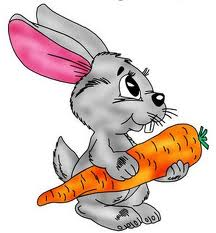 (с использованием образовательной технологии «Коммуникативные игры»)                                 Воспитатель: Семёнова Лариса ВикторовнаСанкт-ПетербургКонспект совместной деятельности детей и педагога(непосредственно образовательной) «В гости зайка к нам пришел»Первая младшая группаПрограммные задачи: создание положительного эмоционального настроя в группе; развитие умения действовать соответственно правилам игры; развитие координации движений, общей и мелкой моторики; развитие зрительного восприятия; развитие внимания, речи и воображения.Предварительная работа: Лепка «Морковка для зайчика»Оборудование: корзина с игрушечным зайцем.Ход НОД:Дети сидят на стульчиках за столом, на столе стоит корзина накрытая платком.- Сегодня к нам в гости пришел гость, только он спрятался к корзинке под платком, давайте угадаем, кто это, послушайте загадку: Комочек пуха,
Длинное ухо.
Прыгает ловко,
Любит морковку.- Кто это? (Зайка) Правильно зайка.Из корзины достается зайка.- А кто знает стихотворение про зайку?Чтение стихотворения А. Барто «Зайка»-  Что произошло с зайчиком? А почему он промок, как вы думаете? Как же ему можно помочь, чтобы в следующий раз под дождем он не промок? (Можно подарить зонтик, ….).   У него есть зонтик, посмотрите, только он весь истрепался, весь в дырочках, как же ее можно починить?Дидактическая игра "Залатай зонтик".  - Я вам раздам заплатки, как вы думаете , на что они похожи? (На фигуры).  Возьмите фигуры и почините зонтик.  - Молодцы ребятки, зайка очень довольна! Он вам спасибо говорит!- А теперь давайте поиграем в игру «Зайка беленький сидит»Подвижная игра «Зайка беленький сидит»Дети сидят на корточках.- Зайка беленький сидит И ушами шевелит.
Вот так, вот так Он ушами шевелит.  (Дети шевелят кистями рук, подняв их к голове.)
Зайке холодно сидеть, Надо лапочки погреть. Хлоп, хлоп, хлоп, хлоп, Надо лапочки погреть.  (Со слова «хлоп» дети хлопают в ладоши.)
Зайке холодно стоять, Надо зайке поскакать,Скок-скок, скок-скок, Надо зайке поскакать.  (Со слов «скок- скок» дети подпрыгивают на обеих                                         ногах)           
Кто-то зайку испугал, Зайка прыг… и убежал.  (Воспитатель хлопает в ладошки и   ребята                                             разбегаются)-Ребятки, а наш зайка пока скакал, проголодался. Чем его можно угостить?(Морковкой) Мы с вами  слепили морковку, давайте угостим ею зайчика. Вылепленные морковки кладутся на тарелочку перед зайкой.- Посмотрите, как обрадовался наш зайка. Послушайте, что он говорит:Очень вкусная морковка,От души благодарю.Очень сладкая морковка,Всем спасибо говорю!Итог НОД:- Ребятки зайке пора в лес давайте скажем ему до свидания. Мы починили ему зонтик, теперь ему не страшен дождь и накормили морковкой.Дети прощаются с зайкой.